2027 Bahamas Holidays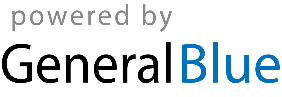 Bahamas 2027 CalendarBahamas 2027 CalendarBahamas 2027 CalendarBahamas 2027 CalendarBahamas 2027 CalendarBahamas 2027 CalendarBahamas 2027 CalendarBahamas 2027 CalendarBahamas 2027 CalendarBahamas 2027 CalendarBahamas 2027 CalendarBahamas 2027 CalendarBahamas 2027 CalendarBahamas 2027 CalendarBahamas 2027 CalendarBahamas 2027 CalendarBahamas 2027 CalendarBahamas 2027 CalendarBahamas 2027 CalendarBahamas 2027 CalendarBahamas 2027 CalendarBahamas 2027 CalendarBahamas 2027 CalendarJanuaryJanuaryJanuaryJanuaryJanuaryJanuaryJanuaryFebruaryFebruaryFebruaryFebruaryFebruaryFebruaryFebruaryMarchMarchMarchMarchMarchMarchMarchSuMoTuWeThFrSaSuMoTuWeThFrSaSuMoTuWeThFrSa121234561234563456789789101112137891011121310111213141516141516171819201415161718192017181920212223212223242526272122232425262724252627282930282829303131AprilAprilAprilAprilAprilAprilAprilMayMayMayMayMayMayMayJuneJuneJuneJuneJuneJuneJuneSuMoTuWeThFrSaSuMoTuWeThFrSaSuMoTuWeThFrSa12311234545678910234567867891011121112131415161791011121314151314151617181918192021222324161718192021222021222324252625262728293023242526272829272829303031JulyJulyJulyJulyJulyJulyJulyAugustAugustAugustAugustAugustAugustAugustSeptemberSeptemberSeptemberSeptemberSeptemberSeptemberSeptemberSuMoTuWeThFrSaSuMoTuWeThFrSaSuMoTuWeThFrSa1231234567123445678910891011121314567891011111213141516171516171819202112131415161718181920212223242223242526272819202122232425252627282930312930312627282930OctoberOctoberOctoberOctoberOctoberOctoberOctoberNovemberNovemberNovemberNovemberNovemberNovemberNovemberDecemberDecemberDecemberDecemberDecemberDecemberDecemberSuMoTuWeThFrSaSuMoTuWeThFrSaSuMoTuWeThFrSa1212345612343456789789101112135678910111011121314151614151617181920121314151617181718192021222321222324252627192021222324252425262728293028293026272829303131Jan 1	New Year’s DayJan 10	Majority Rule DayJan 11	Majority Rule Day (substitute day)Mar 26	Good FridayMar 28	Easter SundayMar 29	Easter MondayMay 9	Mother’s DayMay 16	PentecostMay 17	Whit MondayJun 4	Randol Fawkes Labour DayJul 10	Independence DayJul 12	Independence Day (substitute day)Aug 2	Emancipation DayOct 12	National Heroes’ DayDec 25	Christmas DayDec 26	Boxing Day